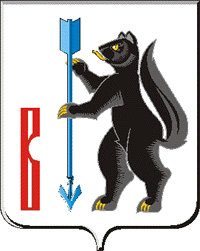 АДМИНИСТРАЦИЯГОРОДСКОГО ОКРУГА ВЕРХОТУРСКИЙР А С П О Р Я Ж Е Н И Еот 26.01.2015г. № 13г. ВерхотурьеО подготовке и проведении в городском округе ВерхотурскийДекады лыжного спорта и ХХХIII Всероссийской массовой лыжной гонки “Лыжня России – 2015”	Во исполнение распоряжения Администрации Северного управленческого округа Свердловской области от 21.01.2015 № 3-р «О проведении в Северном управленческом округе Свердловской области XXXIII открытой Всероссийской массовой лыжной гонки «Лыжня России – 2015», согласно плану спортивно-массовой работы на 1 квартал 2015 года, в целях развития и пропаганды физической культуры и спорта в городском округе Верхотурский, повышения престижа лыжного спорта среди населения, привлечения людей к активному и здоровому образу жизни, руководствуясь статьей 26 Устава городского округа Верхотурский:	1.Провести на территории городского округа Верхотурский:	с 28 января по 06 февраля 2015года – Декаду лыжного спорта;	7 февраля 2015 года ХХХIII Всероссийскую массовую лыжную гонку «Лыжня России – 2015».2.Утвердить прилагаемые:1) состав организационного комитета по подготовке и проведению в городском округе Верхотурский Декады лыжного спорта и ХХХI Всероссийской массовой лыжной гонки “Лыжня России – 2015”;2) положение о массовой лыжной гонке “Лыжня России – 2015” в городском округе Верхотурский.3.Директору Муниципального бюджетного спортивно-оздоровительного учреждения «Спортивный клуб «Олимп» Липницкому Ю.А. обеспечить общее руководство по организации в городском округе Верхотурский Декады лыжного спорта, ХХХIII Всероссийской массовой лыжной гонки “Лыжня России – 2015” и проведение Центральной лыжной гонки в городском округе Верхотурский 7 февраля 2015 года.4.Начальнику Управления образования Администрации городского округа Верхотурский Головковой Т.В. в период с 28 января по 06 февраля 2015 года организовать спортивные мероприятия «Декада лыжного спорта» в образовательных учреждениях с привлечением не менее 90% учащихся. Отчет о проведении мероприятий предоставлять ежедневно в МБСОУ «Спортивный клуб «Олимп». Результаты участия в данных мероприятиях учитывать при сдаче комплекса норм ГТО.5.Начальнику Управления культуры, туризма и молодежной политики Администрации городского округа Верхотурский Гайнановой Н.А. обеспечить звуковое оформление при проведении соревнований.6.Директору Муниципального бюджетного образовательного учреждения дополнительного образования детей «Детско-юношеская спортивная школа» Литовских А.С. обеспечить подготовку места проведения (лыжная база МБОУ ДОД «ДЮСШ») в городском округе Верхотурский Декады лыжного спорта, ХХХIII Всероссийской массовой лыжной гонки “Лыжня России – 2015” и работу пункта проката лыжного инвентаря с 28 января по 06 февраля 2015 года.7.Комитету экономики и планирования Администрации городского округа Верхотурский (Нарсеева Е.Н.) организовать работу объектов торговли и общественного питания в местах проведения ХХХIII Всероссийской массовой лыжной гонки “Лыжня России – 2015” 7 февраля 2015 года.8.Начальнику Кордюковского территориального управления Карагодину А.П. организовать 6 февраля 2015 года проведение в с. Кордюково лыжной гонки с участием жителей с. Дерябино, п. Карпунинский, с. Меркушино, с. Усть-Салда, д. Лаптева, д. Морозова.9.Начальникам территориальных управлений Администрации городского округа Верхотурский, руководителям организаций, учреждений всех форм собственности принять участие в подготовке команд для участия в Декаде лыжного спорта и ХХХI Всероссийской массовой лыжной гонки “Лыжня России – 2015” в городском округе Верхотурский, оказать содействие в привлечении максимального числа участников, обеспечить доставку участников к месту старта.	10.Рекомендовать руководителям ГБОУ СО «Верхотурская гимназия» Екимовой С.А., ГБОУ СО «СОШ № 3» Подкорытовой Ю.В., ГБОУ СО «СОШ № 2» Протопоповой Т.Ю., филиал ГБОУ СПО СО «Верхнетуринский механический техникум» Фахрисламовой Н.А., организовать спортивные мероприятия в рамках «Декады лыжного спорта». Отчет о проведении мероприятий предоставить в МБСОУ «Спортивный клуб «Олимп» до 09 февраля 2015 года.	11.Рекомендовать отделу полиции № 33 (дислокация г. Верхотурье) ММО МВД «Новолялинский» (Дружинин В.А.) организовать мероприятия антитеррористической направленности и обеспечить охрану общественного порядка и регулирования дорожного движения при проведении ХХХIII Всероссийской массовой лыжной гонки “Лыжня России – 2015” 7 февраля 2015 года.12.Рекомендовать главному врачу ГБУЗ СО «Центральная районная больница Верхотурского района» Полтавскому С.Н. обеспечить медицинское обслуживание участников ХХХIII Всероссийской массовой лыжной гонки “Лыжня России – 2015” 7 февраля 2015 года.13.Муниципальному казенному учреждению «Жилищно-эксплуатационное управление» городского округа Верхотурский (Широких А.В.) организовать очистку от снега подъездных дорог, стоянок автотранспорта в месте проведения главного старта “Лыжня России – 2015” в городском округе Верхотурский.14.Рекомендовать АНО «Редакция газеты «Новая жизнь» (Шумкова В.Ю.) оказать информационную поддержку организаторам при подготовке и проведении мероприятий в рамках «Декады лыжного спорта».15.Опубликовать настоящее распоряжение в информационном бюллетене «Верхотурская неделя и разместить на официальном сайте городского округа Верхотурский.16.Контроль исполнения настоящего распоряжения оставляю за собой.И.о. главы Администрациигородского округа Верхотурский                           		Н.Ю. БердниковаСоставорганизационного комитета по подготовке и проведению в городском округе Верхотурский Декады лыжного спорта и ХХХIII Всероссийской массовой лыжной гонки “Лыжня России – 2015”ПОЛОЖЕНИЕо массовой лыжной гонке “Лыжня России – 2015” в городском округе Верхотурский 1.Цели и задачиПривлечение трудящихся и учащейся молодежи городского округа Верхотурский к регулярным занятиям лыжным спортом.Развитие и пропаганда физической культуры и спорта среди населения.Пропаганда здорового образа жизни.2.Сроки и место проведения3.Руководство проведением соревнований и организация судейства    	Общее руководство и проведение соревнований осуществляет организационный комитет под руководством и.о. главы Администрации городского округа Верхотурский. Непосредственное проведение соревнований осуществляет муниципальное бюджетное спортивно-оздоровительное учреждение «Спортивный клуб «Олимп» совместно с Муниципальным бюджетным образовательным учреждением дополнительного образования детей «Детско-юношеская спортивная школа», Кордюковское территориальное управление совместно с МОУ «Кордюковская СОШ». 4.Программа физкультурного мероприятия 7 февраля 2015 года12.00 – Старт Первенства городского округа Верхотурский по лыжным гонкам1 км, девочки 2003-2004 г.р.2 км, девочки 2001-2002 г.р.2 км, мальчики 2003-2004 г.р.3 км, мальчики 2001-2002 г.р.Стиль прохождения дистанции – классический	12.40 – Старт эстафеты по лыжным гонкам среди сборных команд образовательных учреждений	1 – этап 2 км, девушки 1997-2000 г.р., стиль – классический;	2 – этап 3 км, юноши 1997-2000 г.р., стиль – классический;	3 – этап 3 км, юноши 1997-2000 г.р., стиль - классический	13.40 – Старт массового забега на время3 км, все желающие, стиль свободный	14.00 – Старт массового забега без учета времени, все желающие. Дистанции по выбору. Всем участникам значок в подарок5.Условия допуска к соревнованиямУчастники соревнований до 17 лет включительно допускаются только при наличии допуска врача и письменного разрешения родителей на участие в соревнованиях.Заявки на участие подаются отдельные на каждый вид соревнований. Срок подачи заявок участие в соревнованиях среди образовательных учреждений не позднее 12 часов 6 февраля  2015 годаЗаявка На участие в Всероссийской массовой лыжной гонки“Лыжня России – 2015” в городском округе Верхотурский»от ____________6.Награждение победителей   	 Всем участникам соревнований вручается памятный значок «Лыжня России – 2015». Спортсмены, занявшие место с 1 по 3 место в массовой группе на время награждаются грамотами; с 1 по 3 место во всех возрастных группах соревнований среди учащихся образовательных учреждений в центральном старте по лыжным гонкам «Лыжня России – 2015» в городском округе Верхотурский награждаются медалями. Дипломами награждаются: старейший участник: мужчина, женщина;самый юный участник.самая спортивная семья.7.Финансирование	Расходы по организации и проведению соревнований за счет средств, предусмотренных на проведение физкультурных и спортивных мероприятий.Настоящее положение является официальным вызовом на соревнования.УТВЕРЖДЕН:распоряжением Администрациигородского округа Верхотурскийот 26.01.2015г. № 13«О подготовке и проведении в городском округе Верхотурский Декады лыжного спорта и ХХХIII Всероссийской массовой лыжной гонки “Лыжня России – 2015”1.БердниковаНаталья Юрьевна2.Храмцов Алексей ВладимировичЧлены организационного комитета:3. Липницкий Юрий Александрович4.ГайнановаНадежда Александровна5.ГоловковаТатьяна Владимировна6.КарагодинАлександр Петрович7.ЛитовскихАнтон Сергеевич8.Литовских Сергей Владимирович- и.о. главы Администрации городского округа Верхотурский, председатель организационного комитета- зам.главы Администрации городского округа Верхотурский по строительству и жилищно-коммунальному хозяйству, заместитель председателя организационного комитета- директор Муниципального бюджетного спортивно-оздоровительного учреждения «Спортивный клуб «Олимп»- начальник Управления культуры, туризма и молодежной политики Администрации городского округа Верхотурский - начальник Управления образования Администрации городского округа Верхотурскийначальник Кордюковского территориального управления Администрации городского округа Верхотурский- директор Муниципального бюджетного образовательного учреждения дополнительного образования детей «Детско-юношеская спортивная школа»- учитель физкультурыГБОУ СО «Верхотурская гимназия»УТВЕРЖДЕНО:распоряжением Администрации городского округа Верхотурскийот 26.01.2015г. № 13«О подготовке и проведении в городском округе Верхотурский Декады лыжного спорта и ХХХIII Всероссийской массовой лыжной гонки “Лыжня России – 2015”№ п/пНаименование мероприятияДата проведенияМесто проведенияУчастникиОтветственные за подготовку и проведение1Проведение массовых спортивных мероприятий Декады лыжного спорта» в рамках проведения массовой лыжной гонки “Лыжня России – 2015” в городском округе Верхотурский28 января – 06 февраля 2015 годаЛыжная база, территории образовательных учреждений, сел Учащиеся образовательных учреждений, жители городского округа ВерхотурскийУправление образования Администрации городского округа ВерхотурскийДиректора образовательных учреждений, руководители организаций и учреждений.2Соревнования по лыжным гонкам «Лыжня России – 2015» в отдаленных территориях городского округа Верхотурский6 февраля 1500 часовс. КордюковоЖители сел Кордюково, Дерябино, Карпунино, Меркушино, Усть-Салда, Лаптева, МорозоваКордюковское территориальное управление, МКОУ «Кордюковская СОШ»3Центральный старт по лыжным гонкам «Лыжня России – 2015» в городском округе Верхотурский7 февраля 1200 часовг. ВерхотурьеУчаствуют жители городского округа Верхотурский, в том числе участники 1 этапа соревнований на призы Олимпийской Чемпионки З.С. Амосовой, эстафеты среди учащихся образовательных учреждений  МБСОУ «Спортивный клуб «Олимп», МБОУ ДОД «Детско-юношеская спортивная школаВсего допущено: _____________ подпись, печать врачаДиректор:             _____________ подпись